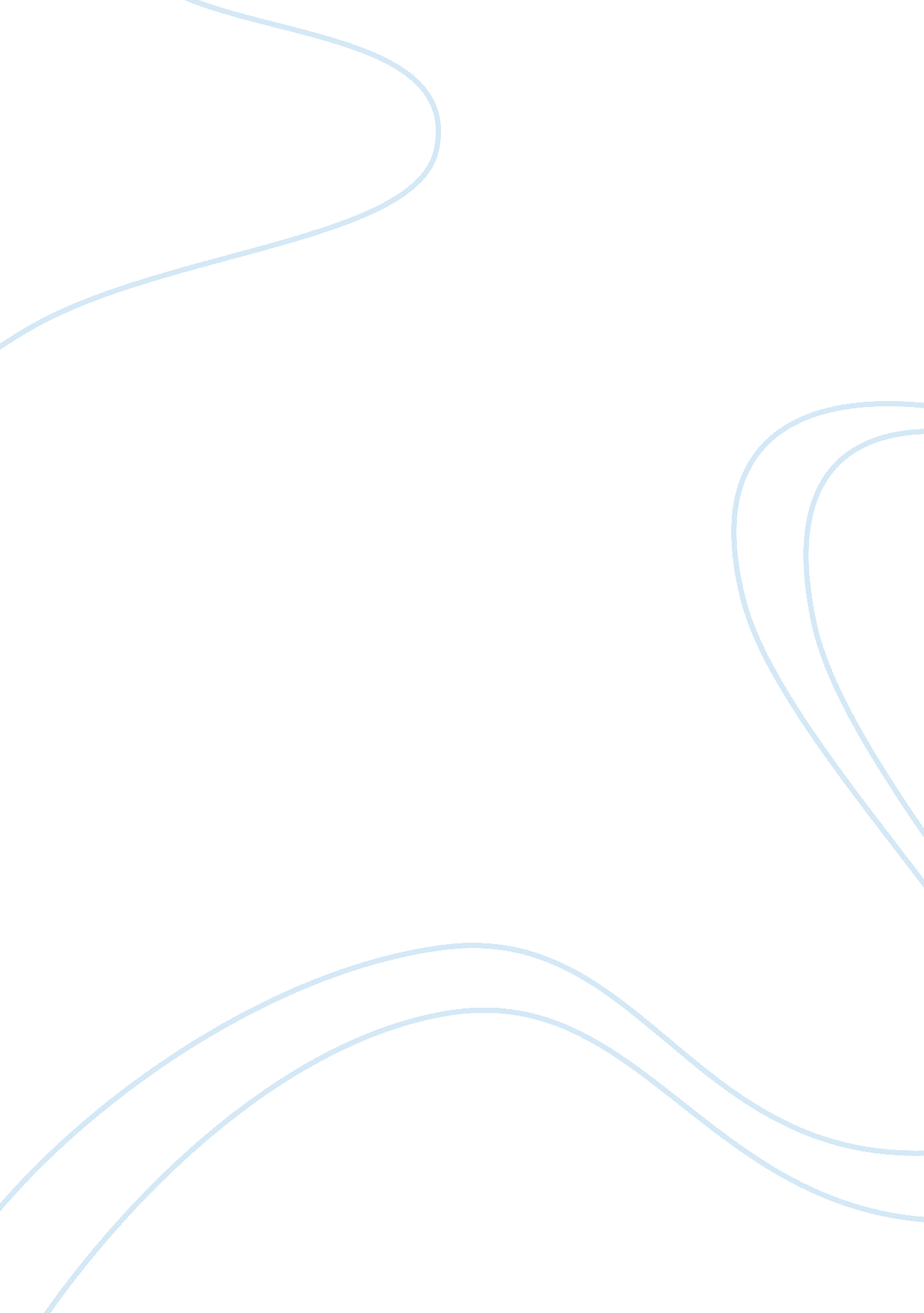 Extraction of gold from computer scrapeTechnology, Computer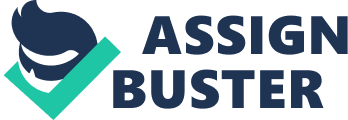 It seems Like too much work for so little gold. Even when gold prices hit record high. But It's still very Interesting. Let's see how to extract gold from old motherboards. Shares Gold is found in numerous places on a motherboard: DID connectors, PC Express slot, PC, GAP, SIS, and other ports, Jumper pins, the processor socket, and DIM (SIMMS on older motherboards) slots. All of these connectors are often covered with a fine layer of gold a few microns thick, deposited by flashing or plating. So, the flirts stage of the experiment is to recover all these pins and connectors. We need pliers and cutters, flat and Philips screwdrivers, and liberal amounts of elbow grease... 3 You need a lot of pins to conduct this experiment, and that's exactly what our donor boards provided... 4 ... Along with some equipment and chemicals. 5 To recover the few micrograms of gold deposited on the pins, we're going to use an electrolytic cell. The bath consists of a 95% solution of sulfuric acid. The cathode Is lead and the anode is copper. The pins are placed in the copper anode, which we've 6 By running an electrical current through the cell, using an ordinary battery charger, he copper in the anode (and in the pins) dissolves and is deposited on the lead cathode. The gold, detached from the copper, forms a sediment at the bottom of the cell. Also note that the temperature of the bath increases significantly during this process. 7 Once all of the gold has detached from the pins, the bath is allowed to settle. Then, we recover as much of the sulfuric acid as possible, before diluting what remains in the bottom of the electrolytic cell. 8 Be careful to always pour acid into water, and not the other way around! If you do it wrong, the first drops of water that touch the surface of the sulfuric acid will immediately be vaporized and could cause acid splashes. 9 We end up with a diluted solution of sulfuric acid, various metals (including gold), and waste that then needs to be filtered. Why not Just filter the solution directly, without diluting it? Because paper filters don't stand up well to strongly concentrated sulfuric acid. That's why. 10 What remains in the filter is a mixture of various metals and impurities. We now dissolve everything in a mixture of hydrochloric acid at 35% and chlorine bleach (sodium hypochlorite) at 5%, in a proportion of 2 to 1 . 2 HCI + Nacho CO + Niacin + H2O Careful! The reaction is highly exothermic and produces chlorine, a highly dangers gas. Chlorine gas was used as a chemical weapon during the first World War, under the name brothel. 2 In fact, the chlorine produced by mixing hydrochloric acid and chlorine bleach is what will dissolve the gold to form gold(all) chloride. 2 Au + 3 CO 2 CAUCUS 13 Now, all we need to do is filter everything once again. The filter will retain all the impurities, leaving only a gold(all) chloride solution. 14 To recover the metallic gold, we now need to precipitate the gold that's in solution. For that, we use powdered sodium metabolites. In the presence of water, the sodium metabolites produces sodium beefiest. Nauseas + H2O 2 Nashua This sodium beefiest is what will allow the gold to precipitate. 3 Nashua + 2 CAUCUS + 3 H2O 3 Nashua + 6 HCI + 2 Au 15 We let the solution settle, then we recover the brown powder collected at the bottom of the beaker. We have to be careful not to lose any--that's metallic gold! 16 Now, all we need to do is to melt the powder in a crucible. 